Organska jedinjenja sa kiseonikom - pregled esterifikacija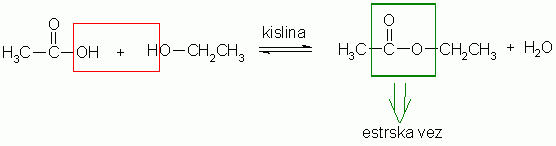 NazivOpšta formulaFunkcionalna grupaFormula grupenastavakalkoholiCnH2n+1OH (R-OH)hidroksilna-OHolaldehidi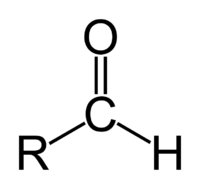 aldehidna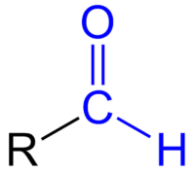 CHOalketoni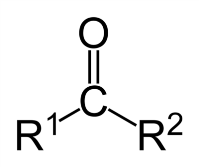 Keto R-C =OonKarboksilne kiseline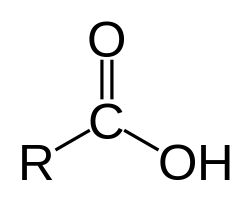 karboksilna-COOHskaestri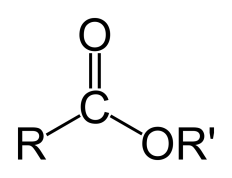 estarska-COOPrvi deo ostatak alkohola,drugi deo so kiseline primer(metil-metanoat)